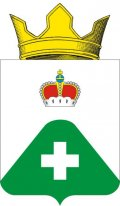 АДМИНИСТРАЦИЯСЕЛЬСКОГО ПОСЕЛЕНИЯ ВЫСОКОВОРАМЕШКОВСКОГО РАЙОНАТВЕРСКОЙ ОБЛАСТИПОСТАНОВЛЕНИЕд. Высоково11.03.2020 									                                            №23О неотложных мерах по подготовке к
пожароопасному	периоду населенных пунктов  и   охране лесов, торфяных месторождений, объектов экономики   на  территории сельского поселения Высоково   В соответствии с Федеральным законом от 21.12.1994 года № 69 –ФЗ «О пожарной безопасности», в соответствии с Федеральным законом от 06.10.2003 года №131-ФЗ «Об общих принципах организации местного самоуправления в Российской Федерации»,  постановлением  администрации Рамешковского района  №42-па от 04.03.2020 года, Уставом сельского поселения Высоково,  в целях обеспечения безопасности населения и противопожарной охраны лесов, торфяных месторождений, объектов экономики и населенных пунктов на территории сельского поселения Высоково, снижения материального ущерба, наносимого пожарами в пожароопасный период  2020 года,  администрация сельского поселения Высоково:ПОСТАНОВЛЯЕТ:        1.Организовать разъяснительную работу с населением о необходимости соблюдения требований к мерам пожарной безопасности в населенных пунктах, в лесах и на торфяных месторождениях,    организовать разъяснительную работу с населением о необходимости смягчения последствий от возможных пожаров путем страхования личного имущества;         Ответственная :  Клопкова М.И.                                             Срок до  01.05.2020 года        2.Провести расширенное заседание всех руководителей организаций, учреждений, старост, Консультативного совета, ДПО  с вопросом  о пожарной безопасности и порядке действий при пожаре в населенном пункте, в  лесах и  торфяных месторождениях.          Ответственная:  Кузьмина Л.В.                                                 Срок до  15.04.2020 года         3. В целях   охраны населенных пунктов в пожароопасный период   привести в исправное состояние     трактор МТЗ-82, пожарные ранцы, мотопомпу и создать запас горюче-смазочных материалов.  Ответственный:  Смородов Е.В.                                  Срок до  10.04.2020 года         4. Администрации сельского поселения,   ДПО  оказывать содействие территориальным органам Министерства внутренних дел Российской Федерации  по поддержанию особого противопожарного режима в случае его установления, в том числе путем организации патрулирования и ограничения доступа в леса.Ответственный:  Пономарев В.Н.                                                       Срок: до 01.09.2020 года      5.Администрации  сельского поселения  провести опашку  населенных пунктов, прилегающим к лесным  массивам и , в соответствии с планом.      Ответственная:   Администрация                                                         Срок до  01.11.2020 года      6.Рекомендовать руководителям предприятий и учреждений провести дополнительный противопожарный инструктаж рабочих и служащих;                                                                                                             7.Разработать   и   утвердить   график   дежурств   силами   проживающего населения в каждом населенном пункте.Ответственная: Клопкова М.И.                                                             Срок до  15.04.2020 года       8. Администрации сельского поселения провести сходы граждан   с вопросом:   «О неотложных мерах по охране лесов, торфяников, населенных пунктов  и подготовке  к пожароопасному  периоду на  территории сельского поселения Высоково.  Ответственная:   Клопкова М.И.                                                           Срок до  30.05.2020 года      9. На информационных стендах в деревнях и местах  массового скопления  людей разместить Обращение  администрации к населению о  необходимости соблюдения требований к мерам пожарной безопасности в населенных пунктах, в лесах и на торфяных месторождениях.      Ответственная: Кузьмина Л.В.                                                           Срок до  01.05.2020 года     10. Привлекать на тушение пожаров граждан, силы и средства  юридических лиц, расположенные на территории   поселения, независимо от форм собственности, определив порядок и условия их привлечения в соответствующих договорах.    11.Запретить пал сухой травы, мусора в населенных пунктах, дачных и садовых участках, полях сельхозпредприятий и близи  лесных массивов и лесопосадок.    12.Применить  меры  административного воздействия к лицам, допустившим нарушения правил пожарной безопасности в течении всего года .Ответственная:   Клопкова М.И.                                 по мере необходимости                                   13. Привести в порядок  подъезды  к противопожарным водоемам.                                                                                                                                                                    Ответственный:   Смородов Е.В.                                                            Срок: апрель, май 2020года.    14.Ответственной за подготовку к пожароопасному периоду и выполнению требований  пожарной безопасности на территории сельского поселения назначить заместителя главы администрации   сельского поселения Высоково Клопкову М.И.     15. Настоящее постановление подлежит официальному обнародованию. Глава сельского поселения Высоково                                                                         Е.В.Смородов 